3.1 Protection of Human Subjects - Exemption Justification (Exemption 4 Only)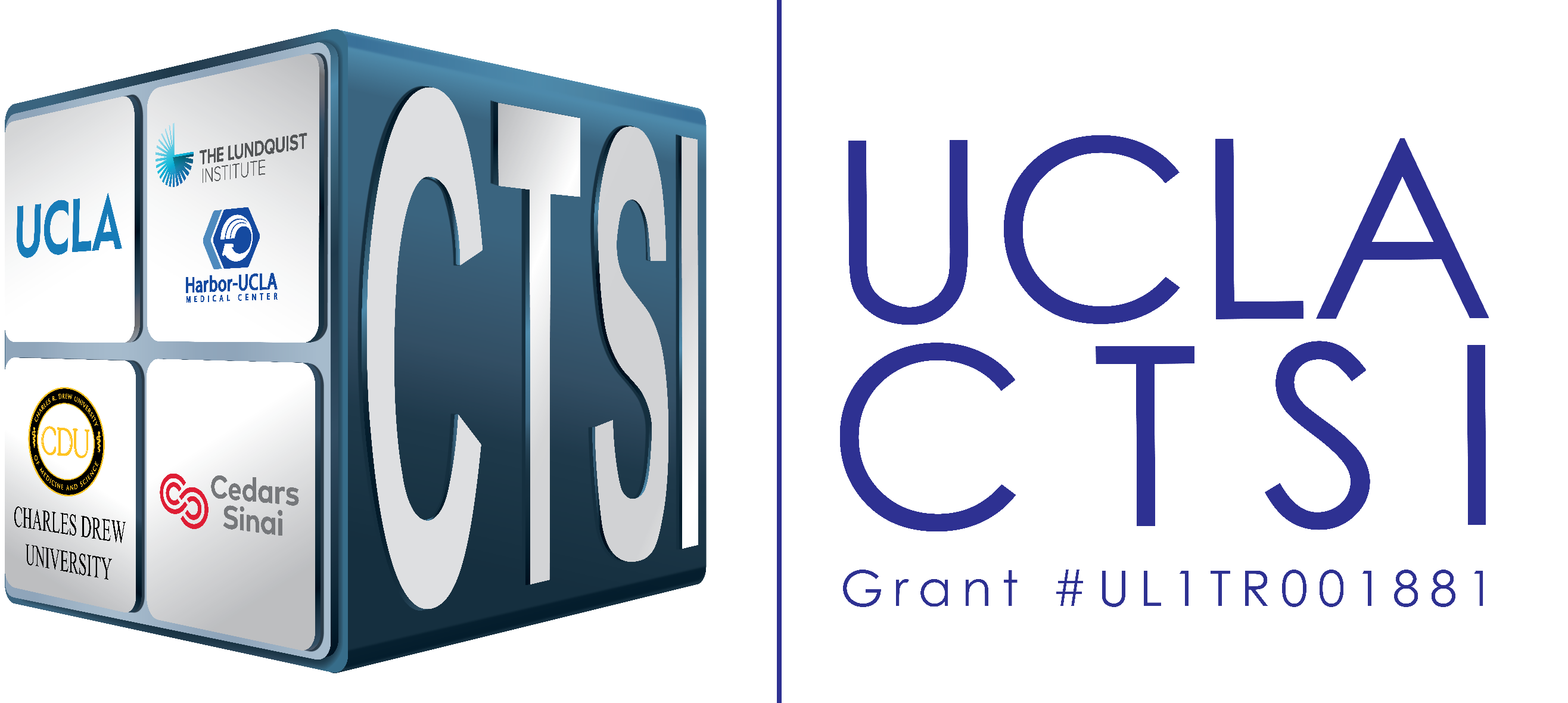 